Старков С.В  s-stark@mail.ru29.04.2020 МП21
 ПМ01Выполнение столярных работ
МДК 01.01 Технология изготовление столярных изделий. Технология столярно-монтажных работ.ТЕМА: «Соединение щитов «в паз и треугольный гребень»»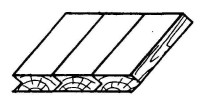 Соединение в паз и треугольный гребень похоже на соединение паз и гребень.Чтобы изготовить данное соединение можно использопать следующее оборудование:Циркулярный стол.Фрезерный станок.Все заготовки до этого момента делаются абсолютно одинакова, как и в предыдущих соединениях.В случае использования циркулярного слота, нам потребуется :Установить пильный диск под 45 грудусов.Поднять пильный диск до середины нашей заготовки.Глубину пропила будем выставлять направляющей рейкой у самого стола.В случае использования фрезерного стола нам понадобится:Две фрезы треугольный паз и гребень.Установить фрезу, выставить высоту фрезы так чтобы гребень или паз приходил на середину заготовки.Глубину среза будем регулировать  упорной поверхностью самого станка.